Sprawa numer: BA.WZP.26.5.29.2020Załącznik 1. Wzór formularza ofertowegoDziałając w imieniu wymienionego(ych) powyżej Wykonawcy(ów) oferuję(emy) realizację na rzecz Zamawiającego zamówienia publicznego na:oświadczam(y), że:akceptuję(emy) w pełni i bez zastrzeżeń postanowienia niniejszego zaproszenia do składania ofert, wszelkich wyjaśnień oraz modyfikacji tego zaproszenia do składania ofert,gwarantuję(emy) wykonanie całości niniejszego zamówienia zgodnie z treścią niniejszego zaproszenia do składania ofert, wszelkich wyjaśnień oraz modyfikacji tego zaproszenia do składania ofert,oferujemy wykonanie całości zamówienia objętego zaproszeniem do składania ofert za cenę:cena netto: .................................................... PLN (słownie złotych: ………………………………………………………………………………………….………, ..…./100 groszy); cena brutto (z podatkiem VAT): ...................................................PLN (słownie złotych: ....................................................................................................., ……/100 groszy),Tabela 3. Wartość całości zamówieniaOferujemy 33 jednakowe aparaty telefoniczne grupy I oraz 4 jednakowe aparaty telefoniczne grupy II, wraz z akcesoriami telefonicznymi ujętymi w OPZ i gwarantujemy, że oferowane aparaty telefoniczne spełniają wymagania OPZ przedstawione w tabeli:* wypełnia Wykonawcaoferujemy …………………… (brak/jednokrotną/dwukrotną) wymiany/ę uszkodzonego wyświetlacza dla każdego z aparatów telefonicznych grupa I oraz każdego z aparatów telefonicznych grupa II, w okresie trwania umowy,wielkość pamięci RAM dla:aparatów telefonicznych grupa I to…… [GB],aparatów telefonicznych grupa II to….. [GB],zamówienie wykonam(my) w terminie określonym przez Zamawiającego w niniejszym zaproszeniu do składania ofert,akceptuję(emy) termin związania ofertą wymagany w niniejszym zaproszeniu do składania ofert,w przypadku uznania mojej (naszej) oferty za najkorzystniejszą, umowę o treści uzgodnionej z Zamawiającym zobowiązuję(emy) się zawrzeć w miejscu i terminie, jakie zostaną wskazane przez Zamawiającego,WSZELKĄ KORESPONDENCJĘ w sprawie niniejszego zaproszenia do składania ofert należy kierować na poniższy adres:Imię i nazwisko: ____________________________________________________________________ Nazwa Wykonawcy: _________________________________________________________________Adres:  ____________________________________________________________________________ Telefon: ____________, Adres e-mail: _________________________, Faks:____________________........................................................................................................NR SPRAWY:BA.WZP.26.5.29.2020BA.WZP.26.5.29.2020WYKONAWCA:……………………………………………………………………………………………….(Nazwa i adres Wykonawcy(ów).....................…………………………………………….................(telefon, , adres e-mail, faks, NIP, numer REGON)WYKONAWCA:……………………………………………………………………………………………….(Nazwa i adres Wykonawcy(ów).....................…………………………………………….................(telefon, , adres e-mail, faks, NIP, numer REGON)ZAMAWIAJĄCY:SKARB PAŃSTWA -URZĄD KOMUNIKACJIELEKTRONICZNEJUL. GIEŁDOWA 7/901-211 WARSZAWA„Świadczenie usług telefonii ruchomej dla pracowników Instytucji Specjalistycznej Programu Operacyjnego Polska Cyfrowa”.Sprawa numer: BA.WZP.26.5.29.2020Kalkulacja wskazanej powyżej ceny przedstawiona została w poniższych tabelach:Tabela 1. Cena za świadczenie usług telefonii komórkowej (ruchomej) głosowej i usług bezprzewodowej transmisji danych zgodnie z warunkami technicznymi określonymi w opisie przedmiotu zamówienia (w skrócie OPZ) – płatna ryczałtem (w abonamencie miesięcznym).Tabela 2. Cena za dostawę fabrycznie nowych aparatów telefonii komórkowej wraz z kartami SIM, zgodnie z warunkami technicznymi określonymi w Zaproszeniu do składania ofert, wraz z dostarczeniem akcesoriów telefonicznych ujętych w Zaproszeniu do składania ofert (pkt. III pp. 7, 10, 11), płatna jednorazowo.Lp.Przedmiot zamówieniaLiczba sztukCena jednostkowa netto w PLNCena jednostkowa brutto 
w PLNWartość nettow PLN(kolumna 3 x kolumna 4)Wartość brutto w PLN(kolumna 3 x 
kolumna 5)12345671.Aparat telefoniczny grupy I wraz z wymaganymi elementami wskazanymi w opisie przedmiotu zamówienia (maksymalna cena jednostkowa brutto za jedną sztukę 100 PLN) 33………………………………………………………………2.Aparat telefoniczny grupy II  wraz z wymaganymi elementami wskazanymi w opisie przedmiotu zamówienia (maksymalna cena jednostkowa brutto za jedną sztukę 1000 PLN)4………………………………………………………………3.SUMA
(suma pozycji 1 i 2)SUMA
(suma pozycji 1 i 2)SUMA
(suma pozycji 1 i 2)SUMA
(suma pozycji 1 i 2)………………………………Lp.Przedmiot zamówieniaWartość nettow PLNWartość brutto w PLN12341.Cena za świadczenie usług telefonii komórkowej (ruchomej) głosowej i usług bezprzewodowej transmisji danych, zgodnie z warunkami technicznymi określonymi w OPZ wraz z dostawą kart SIM (Tabela 1, wiersz 3, pozycje 8 i 9)………………………………2.Cena za dostawę fabrycznie nowych aparatów telefonii komórkowej, zgodnie z warunkami technicznymi określonymi w OPZ, wraz z dostarczeniem akcesoriów telefonicznych ujętych w OPZ (Tabela 2, wiersz 3, pozycje 6 i 7)………………………………3.SUMA(suma pozycji 1 i 2)………………………………GrupaGrupa I*Grupa I*Grupa II*Grupa II*Marka i model aparatu telefonicznego:…………………………….…………………………….…………………………….…………………………….Spełnia/Nie spełnia wymagania Wymagania OPZTAK/NIE*Wymagania OPZTAK/NIE*ProcesorTyp procesora (wyszczególniony lub bardziej wydajny)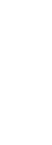 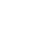 Ośmiordzeniowy…………………Ośmiordzeniowy…………………WyświetlaczMinimalna wielkość wyświetlacza w calach6,4"…………………6,5"…………………Minimalna rozdzielczość wyświetlacza1080 x 2310…………………1440 x 3100…………………AparatAparat tylnyTak…………………Tak…………………Aparat przedniTak…………………Tak (w ekranie)…………………PamięćMinimalna wielkość pamięci wbudowanej128 GB (min. UFS 2.0)…………………128 GB (min. UFS 3.0)…………………Minimalna wielkość pamięci RAM4 GB…………………8 GB…………………Sieci2GGSM850, GSM900, DCS1800, PCS1900…………………GSM850, GSM900, DCS1800, PCS1900…………………3GB1(2100), B2(1900), B5(850), B4(1700), B8(900) …………………B1(2100), B2(1900), B5(850), B8(900)…………………4G LTE FDDB2(1900), B4(1700), B5(850), B12(700)…………………B1(2100), B3(1800), B5(850), B7(2600), B8(900), B20(800), B12(700), B2(1900), B4(1700)…………………4G LTE TDDB41(2500)…………………B38(2600), B40(2300), B41(2500), B39(1900)…………………5GNiewymagane…………………Wymagane…………………Karta SIMMinimalna ilość gniazd SIM (dopuszczalne jest rozwiązanie gniazda uniwersalnego pozwalającego używać dodatkowej karty SIM zamiast karty pamięci)2…………………2…………………Rozmiar Karty SIMNano SIM…………………Nano SIM…………………Inne parametryInterfejs USBUSB typu C…………………USB typu C…………………Technologia określania lokalizacjiGPS, Glonass, Beidou, GalileoGPS, Glonass, Beidou, Galileo…………………Wi-Fi802.11 a/b/g/n/ac 2.4 GHz + 5 GHz…………………802.11 a/b/g/n/ac 2.4 GHz + 5 GHz…………………BluetoothBluetooth 5.0…………………Bluetooth 5.0…………………NFCWymagane…………………Wymagane…………………Minimalna wersja systemu operacyjnegoAndroid 9.0…………………Android 10.0…………………Wsparcie dla usług GoogleWymagane…………………Wymagane…………………Kolory możliwe do wyboruCzarny, niebieski…………………Czarny, niebieski…………………CzujnikiCzytnik linii papilarnych, akcelerometr, czujnik zbliżeniowy, kompas…………………Czytnik linii papilarnych w wyświetlaczu, akcelerometr, czujnik zbliżeniowy, kompas, żyroskop, czujnik światła otoczenia, barometr…………………Właściwości fizyczneMaksymalne wymiary (Wysokość x Szerokość x Grubość w mm)165 x 75 x 9…………………166 x 75 x 9…………………Maksymalna waga deklarowana przez producenta z tolerancją 2 gram190 g…………………200 g…………………BateriaMinimalna pojemność akumulatora w mAh4000…………………4500…………………Akcesoria dodatkoweEtui typu S-line Etui dopasowane do kształtu obudowy, z bezpośrednim dostępem do przycisków i gniazd oraz dedykowane do danego modelu aparatu telefonicznego…………………Etui dopasowane do kształtu obudowy, z bezpośrednim dostępem do przycisków i gniazd oraz dedykowane do danego modelu aparatu telefonicznego…………………Szkło hartowane Szkło zabezpieczające ekran o twardości minimum 9H…………………Szkło zabezpieczające ekran o twardości minimum 9H…………………Monofoniczną słuchawka BluetoothSłuchawka Bluetooth powinna zapewniać minimalny czas aktywnej rozmowy 7 godzin oraz obsługiwać Bluetooth w wersji min. 5.0…………………Słuchawka Bluetooth powinna zapewniać minimalny czas aktywnej rozmowy 7 godzin oraz obsługiwać Bluetooth w wersji min. 5.0…………………Uniwersalna ładowarka samochodową USBŁadowarka zasilana z gniazda 12 V wraz z kablem USB-typ C o długości 1,5 m.Ładowarka powinna posiadać co najmniej dwa porty do ładowania, w tym jeden dedykowany dla systemu Quick Charge (minimalna wersja 3.0). Łączna moc wyjściowa nie niższa niż 28 W.…………………Ładowarka zasilana z gniazda 12 V wraz z kablem USB-typ C o długości 1,5 m.Ładowarka powinna posiadać co najmniej dwa porty do ładowania, w tym jeden dedykowany dla systemu Quick Charge (minimalna wersja 3.0). Łączna moc wyjściowa nie niższa niż 28 W.…………………InneWersja urządzenia przeznaczona na rynek polskiWymagana…………………Wymagana…………………Minimalna klasa odporności na kurz i wodęNiewymagana…………………IP68…………………                                 (data, miejscowość, podpis(y))Podpis(y) własnoręczny(e) osoby(osób) uprawnionej(ych) do reprezentowania Wykonawcy lub podpis(y) kwalifikowanym(i) podpisem(ami) elektronicznym(i)  osoby(osób) uprawnionej(ych) do reprezentowania Wykonawcy.